雁洋及新城供水公司小水电站水资源论证项目邀请招标方案及定标方法一、投标人资格：1、投标人必须具有独立承担民事责任能力的法人；2、投标人必须是水利行业水资源论证乙级及以上或水利行业水库枢纽设计丙级及以上或水利水电行业工程勘查设计丙级及以上资质或水利水电行业协会社会组织评估等级2A级及以上；3、具有足够的能力来有效地履行合同，近三年无不良记录；4．业绩要求：提供近4年（2017至今）至少1项同类项目的业绩证明（合同复印件），并有甲方验收合格证明文件。二、投标人须知：1、投标报名：投标单位需提供营业执照、法人身份证明书、法人授权书、资质证书、业绩证明等证明资料的复印件，并加盖公章在2021年5月10日15：30前到现场报名，也可将报名资料即营业执照复印件、法人身份证复印件、法人授权书、资质证书、业绩证明加盖公章后在2021年5月8日17:00前将扫描件发至meiyanzgs@163.com报名，联系人：冯小姐 曾先生 联系电话：13823841987  13430117707；2、保证金：人民币伍仟元整（现金），报名时用信封装好，信封上加盖投标单位的公章，交给工作人员当面清点，定标后中标公司保证金转为履约保证金；未中标的投标人，待开标会结束后退还；3、开标时间：开标会定于2021年5月10日15：30在广东梅雁吉祥水电股份有限公司一楼小会议室；4、投标人需按照附表一《雁洋及新城供水公司小水电站水资源论证项目需求》完成本项目；5、投标人投标报价按附表二《雁洋及新城供水公司小水电站水资源论证项目报价表》填报，投标总价的最高限价为￥17万元（不含税），投标总价（不含税）低于最高限价方为有效报价；6、投标单位按照附表二的报价表（须填写《投标报价表》和《报价明细表》）填报好后，用信封密封并加盖公章后交送招标工作人员；7、投标单位未被列入“信用中国”网站(www.creditchina.gov.cn)“记录失信被执行人或重大税收违法案件当事人名单或政府采购严重违法失信行为”记录名单；（以投标截止日前三天在“信用中国”网站（www.creditchina.gov.cn）查询结果为准，下载信用信息打印并加盖公章，例图详情请看附表三）。三、评审及定标方法：1、本次邀请招标采用最低评标价法，投标人按照附表二《雁洋及新城供水公司小水电站水资源论证项目报价表》填报，在满足招标文件实质性要求前提下，按不含税报价从低到高进行排序，最低报价（不含税）的投标人得分最高，以此类推，投标总价（不含税）最低者作为第一中标候选人，报价相同者，抽签决定中标候选人的排序。表中的报价，按照：各类单价报价×数量=合计，按表中各项合计价相加得出的投标总价（不含税）进行比较，投标总价最低者为第一中标候选人；2、鉴于本项目时间要求紧迫，在开标及评标过程中，如若有效标不足三个，评标委员会将在有效标中进行比价或谈判。四、合同签订及工期：1、定标后，中标单位5个工作日内与招标单位签订合同；2、合同工期：签订合同后，需在2021年6月30日前编制并提交水资源论证报告表（书）。五、合同费用支付及结算：1、合同签订后10个工作日内预付30%的合同款；2、本合同项目完工验收合格并结算后10个工作日内支付合同结算款至100%及履约保证金。                                         广东梅雁吉祥水电股份有限公司                                                   2021年5月7日                                                                                                                 附表一：雁洋及新城供水公司小水电站水资源论证项目需求：（一）、需求范围（1）广东梅雁吉祥水电股份有限公司三坎石水电站水资源论证报告表；（2）广东梅雁吉祥水电股份有限公司高枧水电站水资源论证报告表；（3）广东梅雁吉祥水电股份有限公司添溪水电站水资源论证报告书；（4）广东梅雁吉祥水电股份有限公司石子岌水电站水资源论证报告表；（5）广东梅雁吉祥水电股份有限公司铜盘水电站水资源论证报告书；（6）广东梅雁吉祥水电股份有限公司礤下水电站水资源论证报告表；（7）广东梅雁吉祥水电股份有限公司铁扇关门水电站水资源论证报告表；（8）广东梅雁吉祥水电股份有限公司长教水电站水资源论证报告书；（9）广东梅雁吉祥水电股份有限公司大坪水电站水资源论证报告表；（10）广东梅雁吉祥水电股份有限公司阴那山水电站水资源论证报告表；（11）广东梅雁吉祥水电股份有限公司高新大塘水电站水资源论证报告表；（12）梅县区新城供水有限公司梅南江坪水电站水资源论证报告表；（13）梅县区新城供水有限公司荷泗长潭水电站水资源论证报告表；共计编制并提交13座小水电站进行水资源论证，形成水资源论证报告表（书）并通过梅县区水务局的技术评审。（二）、具体要求（1）水资源论证报告编制应按有关法律、法规编制，水资源论证报告表（书）的内容深度和质量应达到规范要求，其成果应符合梅州市梅县区水务局申报文件材料和审批及技术评审要求；（2）水资源论证报告应满足梅州市梅县区水务局与招标人存档要求；（3）工作成果的验收标准：编制并提交13座水电站水资源论证报告表（书），且每个水电站水资源论证报告表（书）通过梅州市梅县区水务局的技术评审，取得梅州市梅县区水务局相关批文。（4）如编制提交的水资源论证报告表（书）不能通过梅州市梅县区水务局的技术评审并取得相关批文，则需修改到通过梅州市梅县区水务局技术评审并取得相关批文。（5）提供书面报告和电子文件（供汇报演示文件为ppt格式，文字为doc格式，效果图为jpg格式，CAD图纸为dwg格式）。四、现场勘察招标方不统一安排现场勘踏，由投标方自行安排勘踏，费用自理；五、现场勘察联系人：张小明  13502378828。附表二：雁洋及新城供水公司小水电站水资源论证项目报价表单位：元一、投标报价表说明：1、 投标报价包括除税金外其他所有费用。2、投标单位的投标报价超过最高限价17万元人民币（不含税），均视为无效投标。投标单位：  日期：               二、报价明细表投标单位报价应按以下格式进行填写。投标单位全部以人民币报价，本招标文件所列的全部条款除税费外的凡涉及报价的，投标单位都应在报价中计列，投标单位的报价，报价精确到元，招标单位认为是各项费用综合计算的结果，且该报价为闭口价，中标后在合同有效期内价格不变。单位：人民币元 （不含税）说明：1、 投标报价包括除税金外其他所有费用。2、投标单位的投标报价超过最高限价17万元人民币（不含税），均视为无效投标。投标单位：日期：附表三：信用中国图例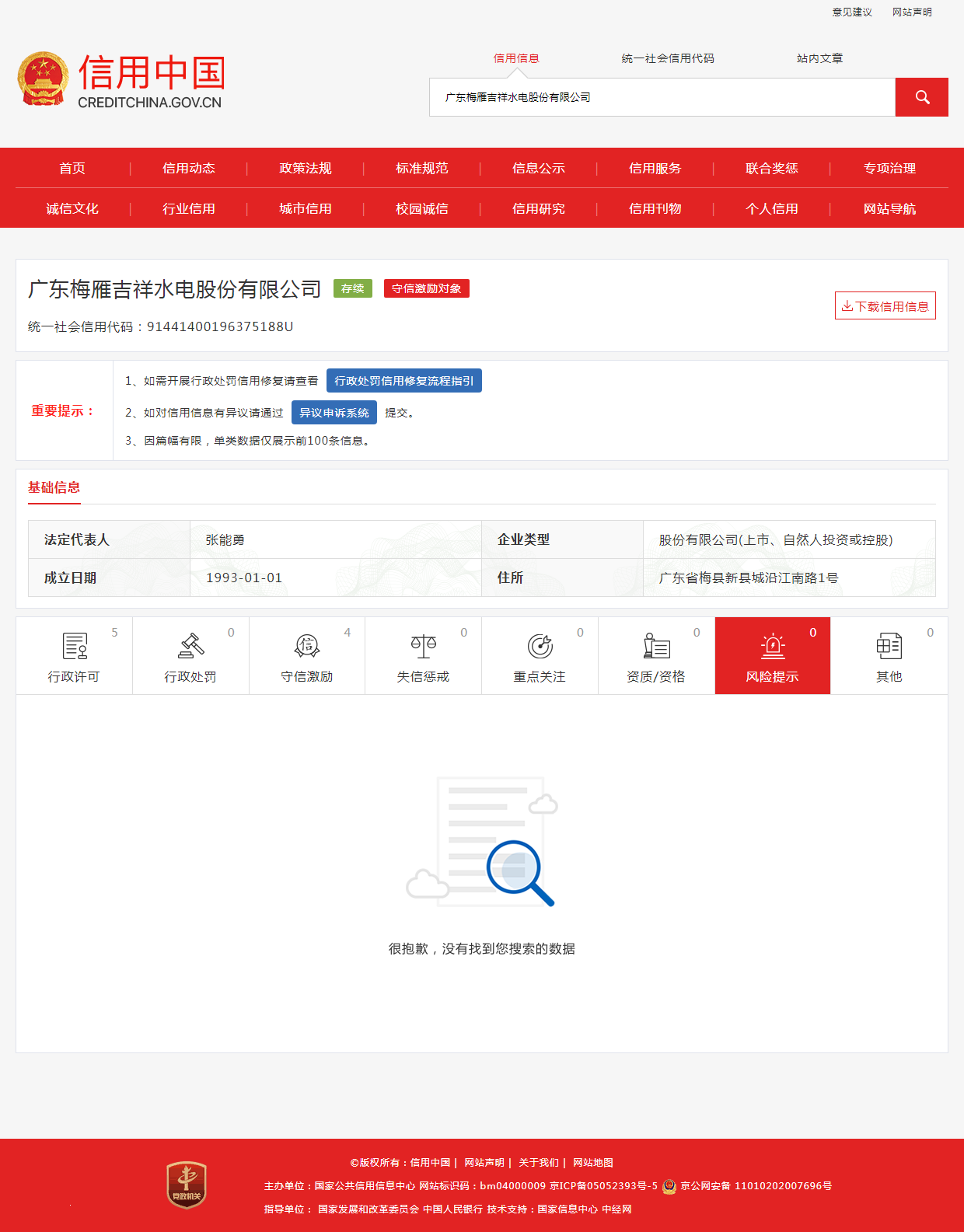 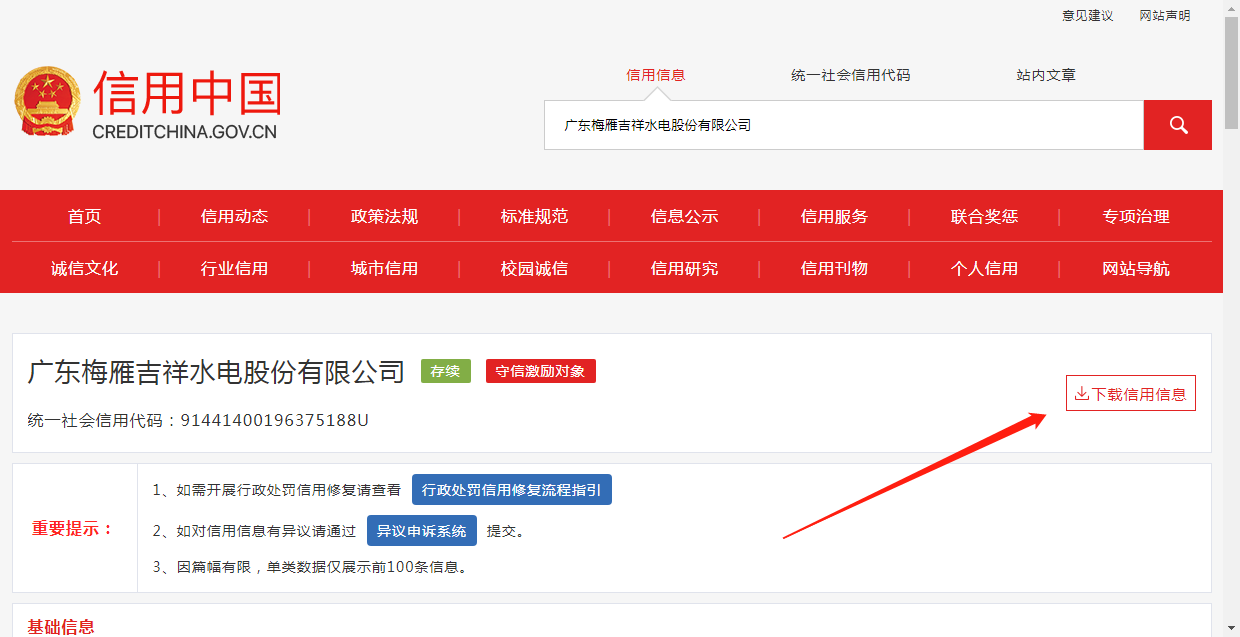 项目名称投标总价投标总价（不含税）雁洋及新城供水公司小水电站水资源论证项目报价明细表雁洋及新城供水公司小水电站水资源论证项目报价明细表雁洋及新城供水公司小水电站水资源论证项目报价明细表雁洋及新城供水公司小水电站水资源论证项目报价明细表雁洋及新城供水公司小水电站水资源论证项目报价明细表雁洋及新城供水公司小水电站水资源论证项目报价明细表雁洋及新城供水公司小水电站水资源论证项目报价明细表雁洋及新城供水公司小水电站水资源论证项目报价明细表序号所属项目单位数量单价（元）合计（元）备注1广东梅雁吉祥水电股份有限公司三坎石水电站水资源论证报告表宗12广东梅雁吉祥水电股份有限公司高枧水电站水资源论证报告表宗13广东梅雁吉祥水电股份有限公司添溪水电站水资源论证报告书宗14广东梅雁吉祥水电股份有限公司石子岌水电站水资源论证报告表宗15广东梅雁吉祥水电股份有限公司铜盘水电站水资源论证报告书宗16广东梅雁吉祥水电股份有限公司礤下水电站水资源论证报告表宗17广东梅雁吉祥水电股份有限公司铁扇关门水电站水资源论证报告表宗18广东梅雁吉祥水电股份有限公司长教水电站水资源论证报告书宗19广东梅雁吉祥水电股份有限公司大坪水电站水资源论证报告表宗110广东梅雁吉祥水电股份有限公司阴那山水电站水资源论证报告表宗111广东梅雁吉祥水电股份有限公司高新大塘水电站水资源论证报告表宗112梅州市梅县区新城供水有限公司梅南江坪水电站水资源论证报告表宗113梅州市梅县区新城供水有限公司荷泗长潭水电站水资源论证报告表宗114总计总计总计总计总计投标总价（不含税）人民币：           元投标总价（不含税）人民币：           元投标总价（不含税）人民币：           元投标总价（不含税）人民币：           元投标总价（不含税）人民币：           元投标总价（不含税）人民币：           元投标总价（不含税）人民币：           元投标总价（不含税）人民币：           元